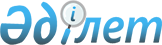 О единых подходах к организации пропуска лиц, транспортных средств и товаров в местах перемещения товаров через таможенную границу Евразийского экономического союза автомобильным транспортомРекомендация Коллегии Евразийской экономической комиссии от 04 августа 2017 года № 14
      Коллегия Евразийской экономической комиссии в соответствии с подпунктом 6 пункта 43 Положения о Евразийской экономической комиссии (приложение № 1 к Договору о Евразийском экономическом союзе от 29 мая 2014 года) 
      в целях выработки единообразных требований к организации пропуска лиц, транспортных средств и товаров в местах перемещения товаров через таможенную границу Евразийского экономического союза автомобильным транспортом
      рекомендует государствам – членам Евразийского экономического союза с даты вступления в силу Договора о Таможенном кодексе Евразийского экономического союза от 11 апреля 2017 года, но не ранее даты официального опубликования настоящей Рекомендации на официальном сайте Евразийского экономического союза, руководствоваться едиными подходами к организации пропуска лиц, транспортных средств и товаров в местах перемещения товаров через таможенную границу Евразийского экономического союза автомобильным транспортом согласно приложению.   ЕДИНЫЕ ПОДХОДЫ 
к организации пропуска лиц, транспортных средств и товаров 
в местах перемещения товаров через таможенную границу 
Евразийского экономического союза автомобильным транспортом 
      1. В настоящем документе даются рекомендации относительно последовательности контрольных операций при проведении должностными лицами контролирующих органов государств – членов Евразийского экономического союза (далее соответственно – контролирующие органы, государствочлен, Союз) таможенного, транспортного (автомобильного), радиационного, санитарнокарантинного контроля, ветеринарного, карантинного фитосанитарного контроля (надзора) (далее – государственный контроль) при перемещении лиц, транспортных средств и товаров в местах перемещения товаров через таможенную границу Союза в автомобильных пунктах пропуска через государственную границу государствачлена (далее – пункт пропуска) и других мер по организации их пропуска.
      2. При въезде (ввозе) на таможенную территорию Союза лиц, транспортных средств и товаров рекомендуется следующая последовательность проведения контролирующими органами видов государственного контроля в пункте пропуска: 
      а) радиационный контроль; 
      б) санитарнокарантинный контроль; 
      в) ветеринарный контроль (надзор); 
      г) карантинный фитосанитарный контроль (надзор); 
      д) транспортный (автомобильный) контроль; 
      е) таможенный контроль;
      ж) иные виды государственного контроля (надзора) (проводятся в соответствии с международными договорами и актами, составляющими право Союза, и (или) законодательством государствачлена).
      3. При выезде (вывозе) с таможенной территории Союза лиц, транспортных средств и товаров рекомендуется следующая последовательность проведения контролирующими органами видов государственного контроля в пункте пропуска:
      а) радиационный контроль;
      б) транспортный (автомобильный) контроль;
      в) ветеринарный контроль (надзор);
      г) санитарнокарантинный контроль;
      д) таможенный контроль;
      е) иные виды государственного контроля (надзора) (проводятся в соответствии с международными договорами и актами, составляющими право Союза, и (или) законодательством государствачлена).
      4. Пропуск через таможенную границу Союза лиц и товаров для личного пользования в пункте пропуска может осуществляться с использованием системы двойного коридора.
      5. В целях соблюдения нормативов по времени пропуска лиц, транспортных средств и товаров без ущерба качеству государственного контроля при увеличении потоков лиц, транспортных средств и товаров таможенный орган в зависимости от инфраструктуры, существующей в пункте пропуска, может устанавливать отдельные (дополнительные) полосы движения, места стоянок (площадки), а также перераспределять должностных лиц таможенного органа с учетом необходимости увеличения их количества на соответствующем направлении.
      6. При наличии возможности в целях сокращения общего времени проведения государственного контроля в пункте пропуска осмотр (досмотр) лиц, транспортных средств и товаров рекомендуется проводить в специально оборудованных местах пункта пропуска должностными лицами таможенного органа совместно с должностными лицами иных контролирующих органов, если этими контролирующими органами также принято решение о проведении осмотра (досмотра). 
      7. Должностным лицам контролирующего органа рекомендуется незамедлительно информировать должностных лиц таможенного органа в случае сбоев в работе средств связи, оборудования, информационного и программного обеспечения, а также иных нештатных ситуаций, в результате которых нарушается исполнение контрольных функций, возложенных на контролирующий орган, для принятия необходимых мер по их устранению. 
      8. При проведении контрольных операций в пункте пропуска в соответствии с пунктами 6 и 7 настоящего документа могут применяться меры по минимизации рисков в рамках системы управления рисками.   
					© 2012. РГП на ПХВ «Институт законодательства и правовой информации Республики Казахстан» Министерства юстиции Республики Казахстан
				
      Председатель Коллегии 
Евразийской экономической 
комиссии

Т. Саркисян 
ПРИЛОЖЕНИЕ 
к Рекомендации Коллегии 
Евразийской экономической комиссии 
от 4 августа 2017 г. № 14  